KARBOXYLOVÉ KYSELINYjsou  kyslíkaté deriváty uhlovodíků, které v molekule obsahují karboxylovou skupinu  – COOHAtom C je 4-vazný váže vždy jednoduchou vazbou hydroxylovou skupinu a dvojnou vazbou atom O, pojmenování karboxylové skupiny pochází ze spojení částí názvů dvou funkčních skupin karbobonyl +  hydroxyl, z atomu C vychází volná vazba, oba atomy O obsahují dva volné(nevazebné) elektronové páry, atom H je vždy jednovazný.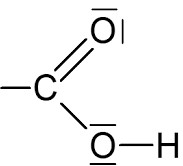                      Koncovka v názvosloví karboxylových kyselin:   - ová                       ( př. methanová kyselina, ethanová kyselina, butanová kyselina …)Podle počtu karboxylových skupin dělíme karboxylové kyselina na:monokarboxylové kyseliny – obsahují jednu karboxylovou skupinudikarboxylové kyseliny – obsahují dvě karboxylové skupinyvícekarboxylové kyseliny – obsahují tří a více karboxylových skupinPodle druhu vazeb mezi uhlíky v uhlíkovém řetězci se karboxylové kyseliny dělí na nasycené a nenasycené.Přehled karboxylových kyselin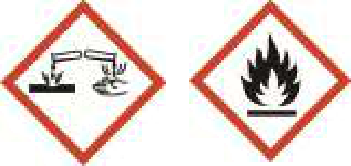 Kyselina mravenčí (kyselina methanová)   HCOOHje obsažena v jedu mravenců, včel, v kopřivách, …má leptavé účinkypřidává se do krmiva pro kuřata, ničí bakterie v trávicím traktu kuřat (ty mohou způsobit salmonelózu u člověka)používá se jako lék pro včely při onemocnění varroázouužití: konzervace potravin, výroba léků, barvířství, gumárenství, dezinfekce proti plísním,…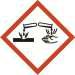 Kyselina octová (kyselina ethanová)	CH3COOHštiplavě páchnoucí kapalina, má leptavé účinkynejrozšířenější organická kyselinavyrábí se kvašením ( fermentací ) ethanolu pomocí bakterií octového kvašení  ( jediné aerobní kvašení !)                   CH3 – CH2 – OH + O2  →  CH3COOH + H2Oužití kys.octové:  výroba barviv, plastů, léků (acylpyrin) a příprava octu                5-8% vodný roztok kyseliny octové – ocet normálně je ocet bezbarvý, ale barví se karamelem pro lepší vzhled  je to potravinářská přísada ( okyselující součást pokrmů v řadě kuchyní světa - byl takto používán již v antice ), konzervační činidlo, odstranění usazenin (např. vodního kamene), zpracování kůží..druhy: ocet jablečný, bylinný, vinný (vyrábí se z červeného nebo bílého vína a je to nejobvyklejší druh octa ve Střední Evropě a Středozemí. )Kyselina máselná (kyselina butanová)	CH3CH2CH2COOH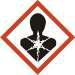 páchnoucí olejovitá kapalinavzniká rozkladem (žluknutím) másla, rozkladem potuKyselina citronová       (syst.název:  2-hydroxypropan-1,2,3-trikarboxylová kyselina  … pro zajímavost )vyskytuje se v citrusových plodech, v ovoci, v zeleniněbílá, krystalická látkaje to nejběžnější konzervační látka (E 330) – limonády, džusy, džemy, marmelády, ….vyrábí se kvašením cukrůzabraňuje srážení krve, proto se používá při odběrech krve pro transfuzejedná se o významnou metabolickou látku v tělenajdi na inernetu vzorec kys. citronové – pro zajímavost – kolika sytná je to karbox. kyselina ?Kyselina benzoová	C6H5 COOH     (syst.název:  benzenkarboxylová kyselina … pro zajímavost )bílá krystalická látkavyskytuje se v přírodních pryskyřicích a v balzámechkonzervační látka potravin (E 210) – hořčice, kečupy, nealkoholické nápoje,…má mírně dráždivý účinek, proto by potraviny konzervované touto kyselinou neměly požívat děti do tří let(syst.název:  2-hydroxypropanová kyselina … pro zajímavost )vzniká mléčným kvašením cukrů ( glukosa → 2 kys. mléčné,  bez přístupu kyslíku a za účasti enzymů )nachází se v mléce, v jogurtech, sýrech, kyselém zelí, okurkáchv zemědělství vzniká při přípravě silážetvoří se při nedostatečném přísunu kyslíku do svalů (např. při tělesné námaze), vzniká tak svalová únavaužití: v pekařství, pivovarnictví (E270), koželužství, k přípravě limonád, při barvení a zušlechťování textilií (pohmat, lesk), v mastech, krémech, ústních vodách, prostředek k ošetřování vlasů,v přípravcích proti akné,…Mastné kyseliny- vyšší monokarboxylové kyseliny, jsou vázané v tucích a olejích.  Vyšší počet C a sudý počet.Nasycené mastné kyseliny :- získává se z hovězího lojeUžití: výroba svíček (směs kys. palmitové a stearové = stearin, pro svíčky se používá směs parafin:stearin=4:1),  dále výroba leštidel, mýdel, kosmetických přípravků (šampóny, koupelové pěny, sprchové gely)Nenasycené mastné kyseliny :Kyselina olejová	C17H33COOH	CH3 – (CH2)7 – CH = CH – (CH2)7 – COOHnejjednodušší nenasycená mastná kyselina – lidské tělo ji dokáže vytvořit, není tedy esenciálnísoučást kapalných tuků (olejů)užití: výroba mýdel, v kosmeticeMezi nenasycené MK patří i známé omega-6 ( kys.linolová ) a omega-3 ( kys.linolenová )  kyseliny.Označujeme je jako vitamín F, musíme je přijímat v potravě ideálně v poměru 5:1, jsou tzv. esenciální. V současnosti mají lidé mnohem více omega-6 a méně omega-3. Zdrojem omega-3 : tučnější mořské ryby, vlašské ořechy, semena lnu, konopí, chia semínkaNejjednodušší dikarboxylová kyselina – kyselina šťavelová (šťavel, špenát, kapusta, rebarbora)                  (COOH)2                                                                 (syst.název:  ethan-1,2-diová kyselina … pro zajímavost )- napiš  strukturní vzorec  kys. šťavelovéDalší karboxylové kyseliny: vinná, jablečná, skořicová, askorbová (vitamín C), acetylsalicylová (Acylpyrin, Aspirin)Karboxylové kyseliny, které v molekule obsahují kromě karboxylové skupiny – COOH i skupinu – NH2 se nazývají aminokyseliny (AK). Aminokyseliny se váží do obrovských řetězců a vytvářejí tak molekuly bílkovin.Nejjednodušší je glycin (GLY) – E 640 – je součástí potravinových doplňků pro výživu sportovců a kulturistů. Vyskytuje se i v mozku člověka, podílí se ukládání informací v mozku a zlepšuje paměť.Milan Haminger, BiGy Brno 2023©Kyselina mléčnáCH3 – CH – COOH                            |                            OHKyselina palmitováKyselina palmitová      C15H31COOH      CH3 – (CH2)14 – COOH                 hexadekanová kyselina - získává se z kokosového oleje - získává se z kokosového oleje - získává se z kokosového olejeKyseliny stearová     C17H35COOH       CH3 – (CH2)16 – COOH                 oktadekanová kyselina